The Stuart Rod and Reel Club is dedicated to improving local fishing through by increasing angler knowledge, encouraging conservation and maximizing the fun involved in light tackle fishing in the Stuart Florida area.  We hold monthly meetings on the second Thursday of each month, year round. Please join us or contact any board member for more information on how you can become a member of the Stuart Rod and Reel Club.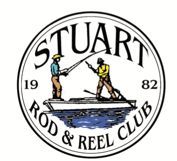 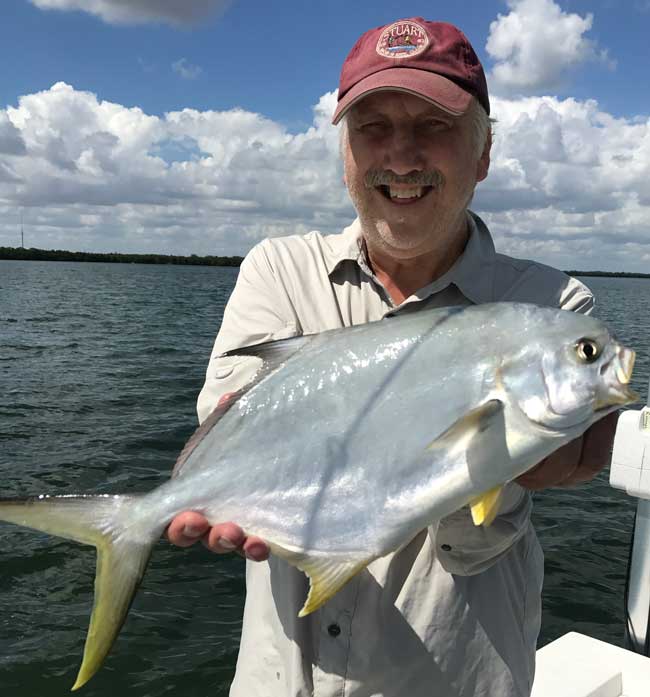 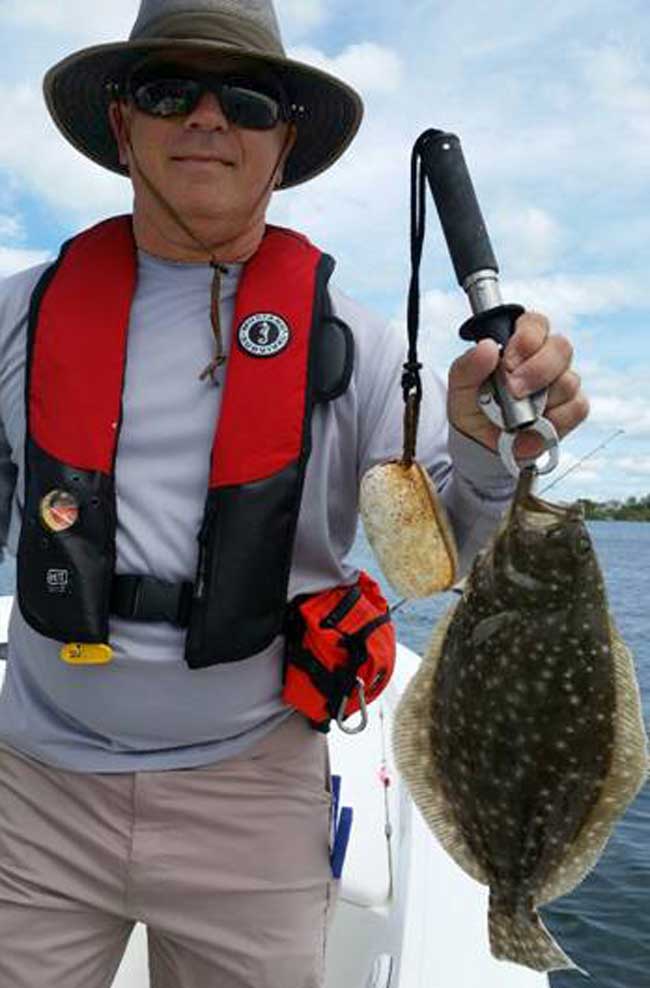 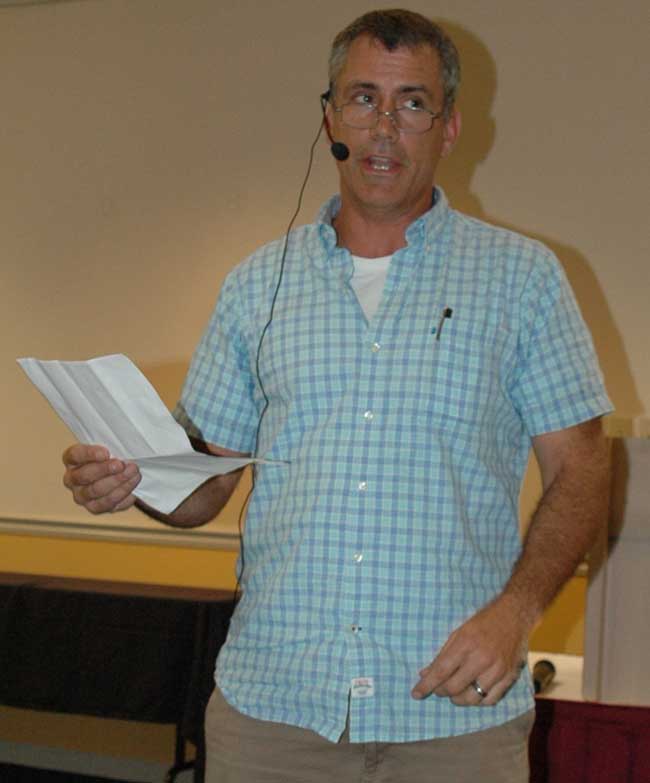 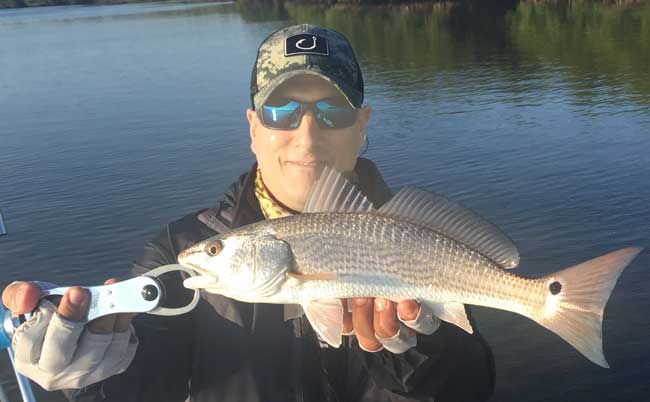 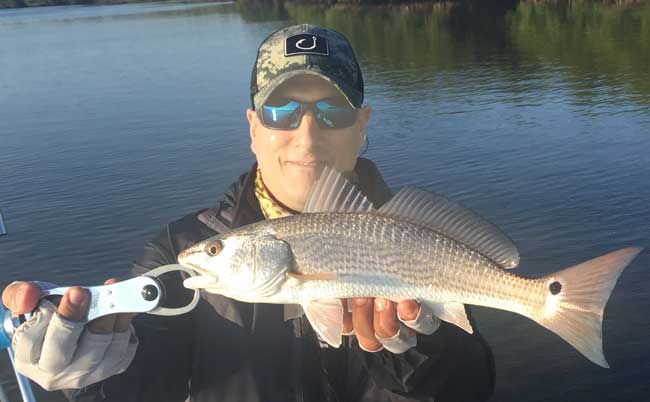 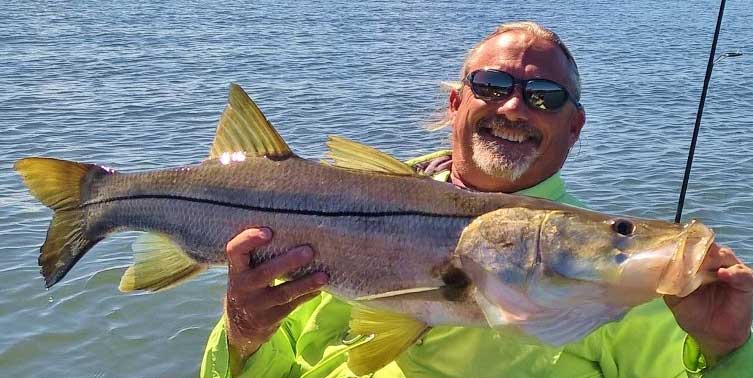 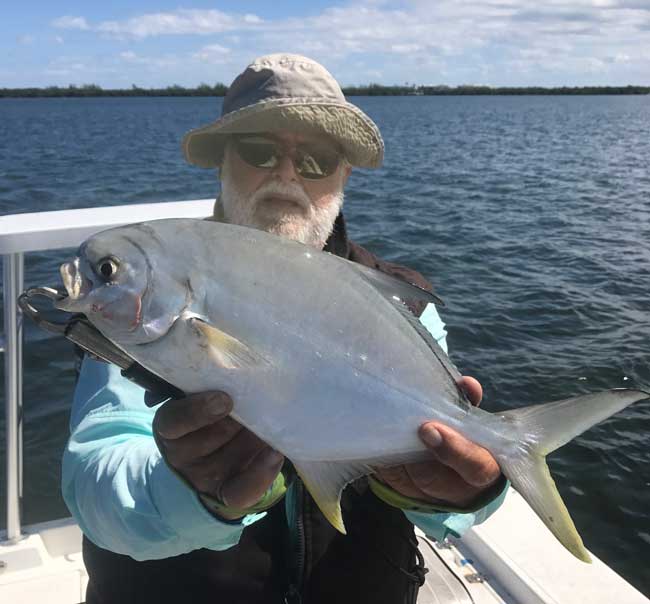 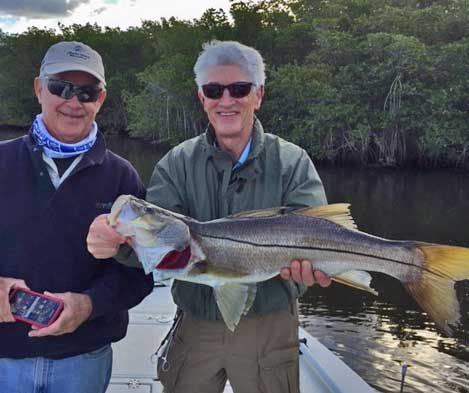 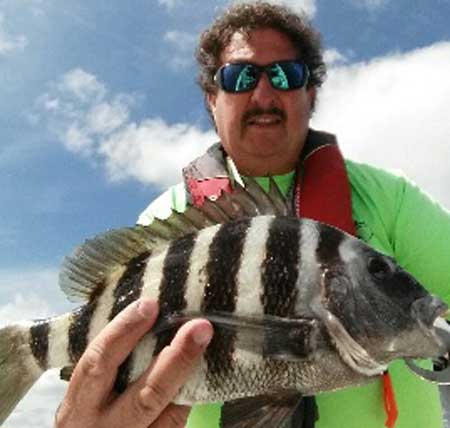 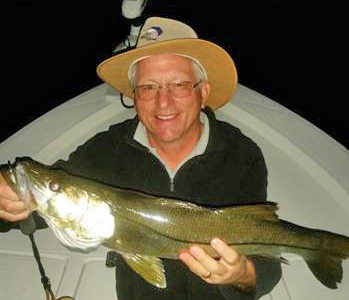 STEINHATCHEE FLORIDA FISHING REPORT-By Jim BohrerDave McClure said "instead of talking about it, let's just go" didn't have to bend my arm.	Called the Sea Hag Marina and booked a room, Dave said that his brother-in-law Bob was going to be in town and wanted to invite him to go. The three of us headed up the Turnpike to Steinhatchee.	It was a Thursday morning and we left early so that even after the five-hour trip we would have the afternoon to fish. Registered at the Sea Hag, launched the boat, and stored the trailer.	The wind was blowing hard from the east, not good when fishing the shallow water shoreline of the west coast of Florida. Even if the fish were there I couldn't have gotten to them. Dave and Bob were scratching their collective heads and stared at me saying "but you said".............I reaffirmed my knowledge the red fish were here but I did not possess the skills to find them under these conditions.	Fearing those exact conditions, and relying on the one skill that had not eluded me, prior to coming to this fishing "Mecca" I called my friend and fishing guide Capt. Grant Wilson. At least if we struck out the second day there would be someone else to blame!	7:30 AM we met Grant at the Sea Hag Dock, exchanged pleasantries and headed to the river mouth. At channel marker 7, we turned left and headed south (the opposite direction we had gone the previous day).  Grant is a competitive redfisherman and guide.  He has a 20 ft. Skeeter boat with a 250 HP Yamaha. It was still windy but the four of us made the 14-mile trip in relative comfort. We stopped at place just south of Pepperfish key. We fished ourselves closer to shore as the tide came in but without a redfish.	Grant was reassuring without reminding us that he spends every day here watching these fish. I believe that you hire a fishing guide for how well he or she connects their vision to the brain sensors that communicate with the angler, that's what Grant brings to the fishing experience.	REDEMPTION!!!! My inability to find fish the day before had left me with my tail between my legs, but I did know who to call.  Like a light switch, Grant started seeing activity in the water. School after school of redfish, and Grant kept us in them the rest of the day. A big part of our time was spent doubling-up and even tripling-up.	If you are fortunate enough to get a good fishing guide, you increase your chances of catching and get an education! 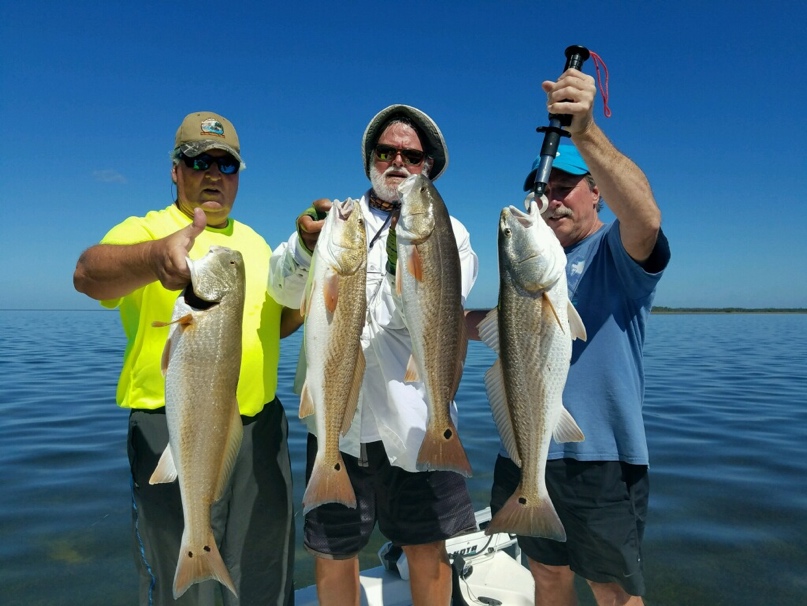 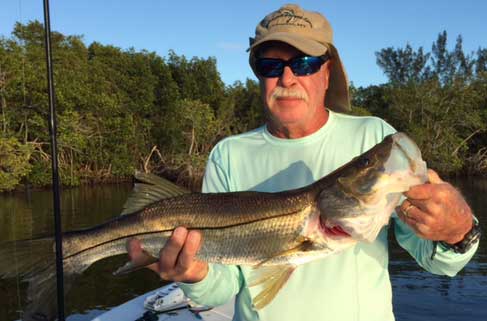 Kids Fishing Day at Florida Oceanographic SocietyEvery year we help with a day at FOS to help kids learn to fish in saltwater and how to conserve our natural resources.  This event is led by FOS education director Dr. Zack Judd PhD who is a friend of our club and an excellent fisherman.Jim Bohrer caught and brought a mess of trout for the fish cleaning station.  As you may know, Jim does not generally kill trout, but he made an exception to help the kids.  One young man even put a blood smear trail on his forehead, a tradition among deer hunters.While we were not allowed to take facial photos of the kids for obvious reasons, this is always a fun event.  A few general photos are shown below.  The kids were very well behaved this year.  At the end of the event, each kid is given a rod, reel, line and a tackle selection, courtesy of the “Fish Florida” organization.  As the Florida sailfish license plates are a direct donation to this group, they have the funds needed to help sponsor many great events.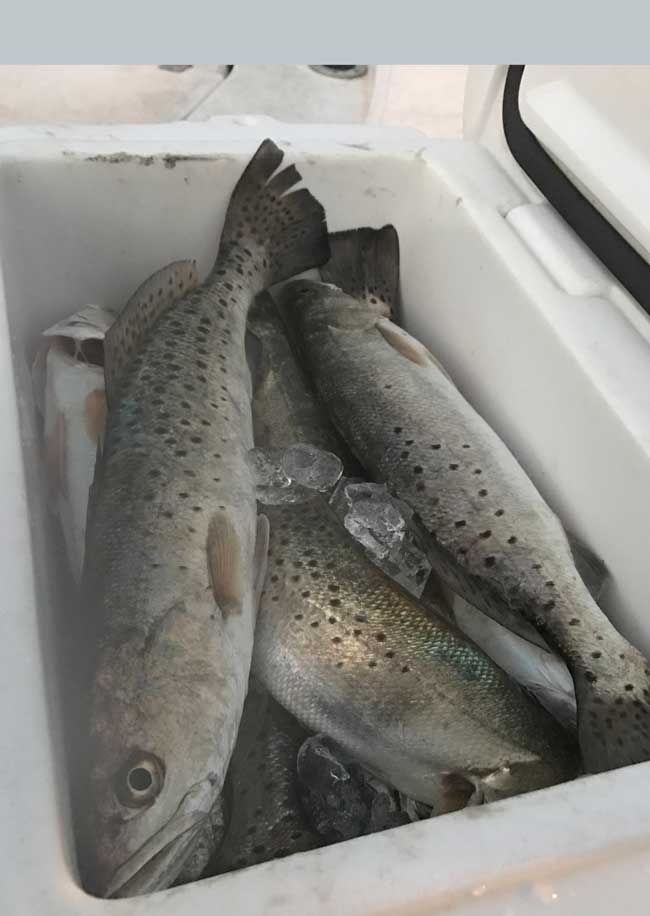 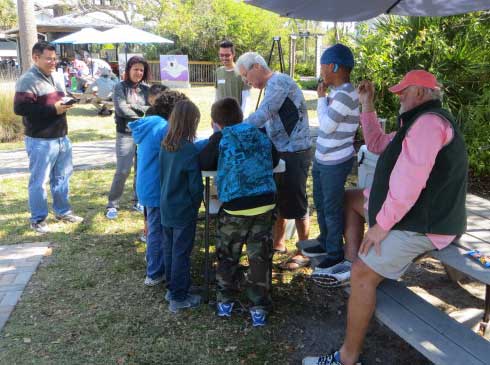 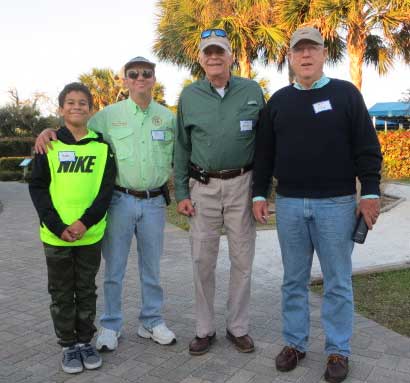 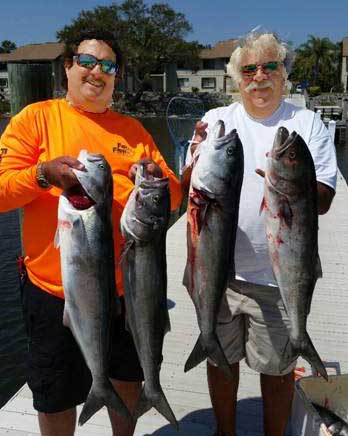 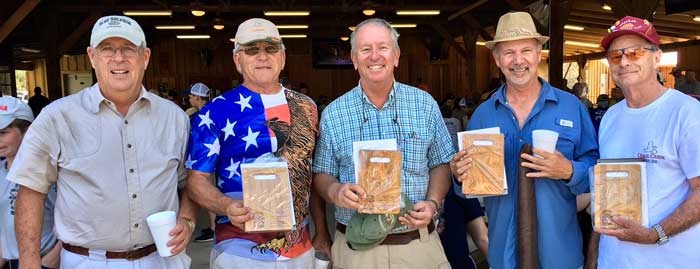 